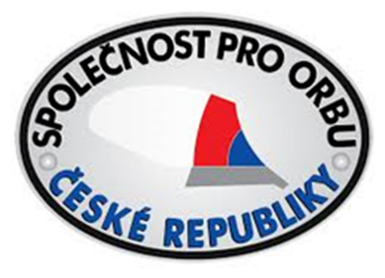 Přihláškana 19. Mistrovství ČR v orbě koňmi  Chrudim 2023Označte vybranou kategorii (X):Označte vybranou kategorii (X):Označte vybranou kategorii (X):Orba s koňmi - klasický pluhOrba s koňmi – otočný pluhPřihlašuji se závazně na 19. mistrovství republiky v orbě koňmi konané dne  30. září 2023 v Chrudimi (Pardubický kraj) na pozemcích Školního statku Střední školy zemědělské a Vyšší odborné školy Chrudim  (49.9668292N, 15.8026289E))Přihlašuji se závazně na 19. mistrovství republiky v orbě koňmi konané dne  30. září 2023 v Chrudimi (Pardubický kraj) na pozemcích Školního statku Střední školy zemědělské a Vyšší odborné školy Chrudim  (49.9668292N, 15.8026289E))Přihlašuji se závazně na 19. mistrovství republiky v orbě koňmi konané dne  30. září 2023 v Chrudimi (Pardubický kraj) na pozemcích Školního statku Střední školy zemědělské a Vyšší odborné školy Chrudim  (49.9668292N, 15.8026289E))Přihlašuji se závazně na 19. mistrovství republiky v orbě koňmi konané dne  30. září 2023 v Chrudimi (Pardubický kraj) na pozemcích Školního statku Střední školy zemědělské a Vyšší odborné školy Chrudim  (49.9668292N, 15.8026289E))Přihlašuji se závazně na 19. mistrovství republiky v orbě koňmi konané dne  30. září 2023 v Chrudimi (Pardubický kraj) na pozemcích Školního statku Střední školy zemědělské a Vyšší odborné školy Chrudim  (49.9668292N, 15.8026289E))Přihlašuji se závazně na 19. mistrovství republiky v orbě koňmi konané dne  30. září 2023 v Chrudimi (Pardubický kraj) na pozemcích Školního statku Střední školy zemědělské a Vyšší odborné školy Chrudim  (49.9668292N, 15.8026289E))Přihlašuji se závazně na 19. mistrovství republiky v orbě koňmi konané dne  30. září 2023 v Chrudimi (Pardubický kraj) na pozemcích Školního statku Střední školy zemědělské a Vyšší odborné školy Chrudim  (49.9668292N, 15.8026289E))Přihlašuji se závazně na 19. mistrovství republiky v orbě koňmi konané dne  30. září 2023 v Chrudimi (Pardubický kraj) na pozemcích Školního statku Střední školy zemědělské a Vyšší odborné školy Chrudim  (49.9668292N, 15.8026289E))Přihlašuji se závazně na 19. mistrovství republiky v orbě koňmi konané dne  30. září 2023 v Chrudimi (Pardubický kraj) na pozemcích Školního statku Střední školy zemědělské a Vyšší odborné školy Chrudim  (49.9668292N, 15.8026289E))Přihlašuji se závazně na 19. mistrovství republiky v orbě koňmi konané dne  30. září 2023 v Chrudimi (Pardubický kraj) na pozemcích Školního statku Střední školy zemědělské a Vyšší odborné školy Chrudim  (49.9668292N, 15.8026289E))Přihlašuji se závazně na 19. mistrovství republiky v orbě koňmi konané dne  30. září 2023 v Chrudimi (Pardubický kraj) na pozemcích Školního statku Střední školy zemědělské a Vyšší odborné školy Chrudim  (49.9668292N, 15.8026289E))Přihlašuji se závazně na 19. mistrovství republiky v orbě koňmi konané dne  30. září 2023 v Chrudimi (Pardubický kraj) na pozemcích Školního statku Střední školy zemědělské a Vyšší odborné školy Chrudim  (49.9668292N, 15.8026289E))Přihlašuji se závazně na 19. mistrovství republiky v orbě koňmi konané dne  30. září 2023 v Chrudimi (Pardubický kraj) na pozemcích Školního statku Střední školy zemědělské a Vyšší odborné školy Chrudim  (49.9668292N, 15.8026289E))Přihlašuji se závazně na 19. mistrovství republiky v orbě koňmi konané dne  30. září 2023 v Chrudimi (Pardubický kraj) na pozemcích Školního statku Střední školy zemědělské a Vyšší odborné školy Chrudim  (49.9668292N, 15.8026289E))Přihlašuji se závazně na 19. mistrovství republiky v orbě koňmi konané dne  30. září 2023 v Chrudimi (Pardubický kraj) na pozemcích Školního statku Střední školy zemědělské a Vyšší odborné školy Chrudim  (49.9668292N, 15.8026289E))Přihlašuji se závazně na 19. mistrovství republiky v orbě koňmi konané dne  30. září 2023 v Chrudimi (Pardubický kraj) na pozemcích Školního statku Střední školy zemědělské a Vyšší odborné školy Chrudim  (49.9668292N, 15.8026289E))Přihlašuji se závazně na 19. mistrovství republiky v orbě koňmi konané dne  30. září 2023 v Chrudimi (Pardubický kraj) na pozemcích Školního statku Střední školy zemědělské a Vyšší odborné školy Chrudim  (49.9668292N, 15.8026289E))Přihlašuji se závazně na 19. mistrovství republiky v orbě koňmi konané dne  30. září 2023 v Chrudimi (Pardubický kraj) na pozemcích Školního statku Střední školy zemědělské a Vyšší odborné školy Chrudim  (49.9668292N, 15.8026289E))Přihlašuji se závazně na 19. mistrovství republiky v orbě koňmi konané dne  30. září 2023 v Chrudimi (Pardubický kraj) na pozemcích Školního statku Střední školy zemědělské a Vyšší odborné školy Chrudim  (49.9668292N, 15.8026289E))Přihlašuji se závazně na 19. mistrovství republiky v orbě koňmi konané dne  30. září 2023 v Chrudimi (Pardubický kraj) na pozemcích Školního statku Střední školy zemědělské a Vyšší odborné školy Chrudim  (49.9668292N, 15.8026289E))Přihlašuji se závazně na 19. mistrovství republiky v orbě koňmi konané dne  30. září 2023 v Chrudimi (Pardubický kraj) na pozemcích Školního statku Střední školy zemědělské a Vyšší odborné školy Chrudim  (49.9668292N, 15.8026289E))Přihlašuji se závazně na 19. mistrovství republiky v orbě koňmi konané dne  30. září 2023 v Chrudimi (Pardubický kraj) na pozemcích Školního statku Střední školy zemědělské a Vyšší odborné školy Chrudim  (49.9668292N, 15.8026289E))Přihlašuji se závazně na 19. mistrovství republiky v orbě koňmi konané dne  30. září 2023 v Chrudimi (Pardubický kraj) na pozemcích Školního statku Střední školy zemědělské a Vyšší odborné školy Chrudim  (49.9668292N, 15.8026289E))Přihlašuji se závazně na 19. mistrovství republiky v orbě koňmi konané dne  30. září 2023 v Chrudimi (Pardubický kraj) na pozemcích Školního statku Střední školy zemědělské a Vyšší odborné školy Chrudim  (49.9668292N, 15.8026289E))Přihlašuji se závazně na 19. mistrovství republiky v orbě koňmi konané dne  30. září 2023 v Chrudimi (Pardubický kraj) na pozemcích Školního statku Střední školy zemědělské a Vyšší odborné školy Chrudim  (49.9668292N, 15.8026289E))Přihlašuji se závazně na 19. mistrovství republiky v orbě koňmi konané dne  30. září 2023 v Chrudimi (Pardubický kraj) na pozemcích Školního statku Střední školy zemědělské a Vyšší odborné školy Chrudim  (49.9668292N, 15.8026289E))Přihlašuji se závazně na 19. mistrovství republiky v orbě koňmi konané dne  30. září 2023 v Chrudimi (Pardubický kraj) na pozemcích Školního statku Střední školy zemědělské a Vyšší odborné školy Chrudim  (49.9668292N, 15.8026289E))Přihlašuji se závazně na 19. mistrovství republiky v orbě koňmi konané dne  30. září 2023 v Chrudimi (Pardubický kraj) na pozemcích Školního statku Střední školy zemědělské a Vyšší odborné školy Chrudim  (49.9668292N, 15.8026289E))Přihlašuji se závazně na 19. mistrovství republiky v orbě koňmi konané dne  30. září 2023 v Chrudimi (Pardubický kraj) na pozemcích Školního statku Střední školy zemědělské a Vyšší odborné školy Chrudim  (49.9668292N, 15.8026289E))Přihlašuji se závazně na 19. mistrovství republiky v orbě koňmi konané dne  30. září 2023 v Chrudimi (Pardubický kraj) na pozemcích Školního statku Střední školy zemědělské a Vyšší odborné školy Chrudim  (49.9668292N, 15.8026289E))Přihlašuji se závazně na 19. mistrovství republiky v orbě koňmi konané dne  30. září 2023 v Chrudimi (Pardubický kraj) na pozemcích Školního statku Střední školy zemědělské a Vyšší odborné školy Chrudim  (49.9668292N, 15.8026289E))Přihlašuji se závazně na 19. mistrovství republiky v orbě koňmi konané dne  30. září 2023 v Chrudimi (Pardubický kraj) na pozemcích Školního statku Střední školy zemědělské a Vyšší odborné školy Chrudim  (49.9668292N, 15.8026289E))Přihlašuji se závazně na 19. mistrovství republiky v orbě koňmi konané dne  30. září 2023 v Chrudimi (Pardubický kraj) na pozemcích Školního statku Střední školy zemědělské a Vyšší odborné školy Chrudim  (49.9668292N, 15.8026289E))Příjmení a jméno oráče:Příjmení a jméno oráče:Příjmení a jméno oráče:Příjmení a jméno oráče:Příjmení a jméno oráče:Příjmení a jméno oráče:Příjmení a jméno oráče:Rok narození:Rok narození:Rok narození:Rok narození:Rok narození:Tým:Tým:Vysílací organizace:Vysílací organizace:Vysílací organizace:Vysílací organizace:Kontaktní adresa:Kontaktní adresa:Kontaktní adresa:Kontaktní adresa:Telefon:Telefon:Telefon:E-mail:E-mail:E-mail:E-mail:E-mail:KONĚ                                                                                                                               KONĚ                                                                                                                               KONĚ                                                                                                                               KONĚ                                                                                                                               KONĚ                                                                                                                               KONĚ                                                                                                                               KONĚ                                                                                                                               KONĚ                                                                                                                               KONĚ                                                                                                                               KONĚ                                                                                                                               KONĚ                                                                                                                               KONĚ                                                                                                                               KONĚ                                                                                                                               KONĚ                                                                                                                               KONĚ                                                                                                                               KONĚ                                                                                                                               KONĚ                                                                                                                               PohlavíPohlavíPohlavíPohlavíPohlavíPohlavíPohlavíPohlavíPohlavíPohlavíPohlavíPohlavíPohlavíPohlavíPohlavíPohlavíJméno:Plemeno:Plemeno:Plemeno:Plemeno:Plemeno:HřKlVStáří:Stáří:Jméno:Plemeno:Plemeno:Plemeno:Plemeno:Plemeno:HřKlVStáří:Stáří:Požadavek na ustájení:Požadavek na ustájení:Požadavek na ustájení:Požadavek na ustájení:AnoAnoAnoAnoNeNeNeNePřihlášku zašlete nejpozději do 12. září 2023  na e-mail:   neudert@mendelu.cz  mobil: 736 425 817Základní organizační pokyny:Orba s koňmi bude hodnocena dle schválených pravidel.Registrace oráčů proběhne v sobotu 30. 9. 2023 ráno na soutěžním pozemku, kde Ing. Petrásek a Ing. Navrátil poskytnou veškeré organizační pokyny ohledně programu….Společnost pro orbu hradí ubytování na jednu noc pro soutěžícího oráče a jeho trenéra a poskytne jim stravu po dobu konání oficiálního pátečního tréninku a sobotní soutěže.Každý soutěžící souhlasí se zpracováním svých osobních údajů a zároveň se zavazuje, že bude v průběhu soutěží a tréninku respektovat pokyny organizátorů a pověřených osob a že bude dodržovat bezpečnostní a veterinární předpisy, hygienická a protiepidemická nařízení.Další informace a pravidla najdete na www.orba-cr.cz